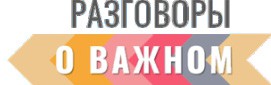 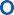 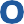 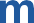 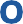 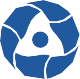 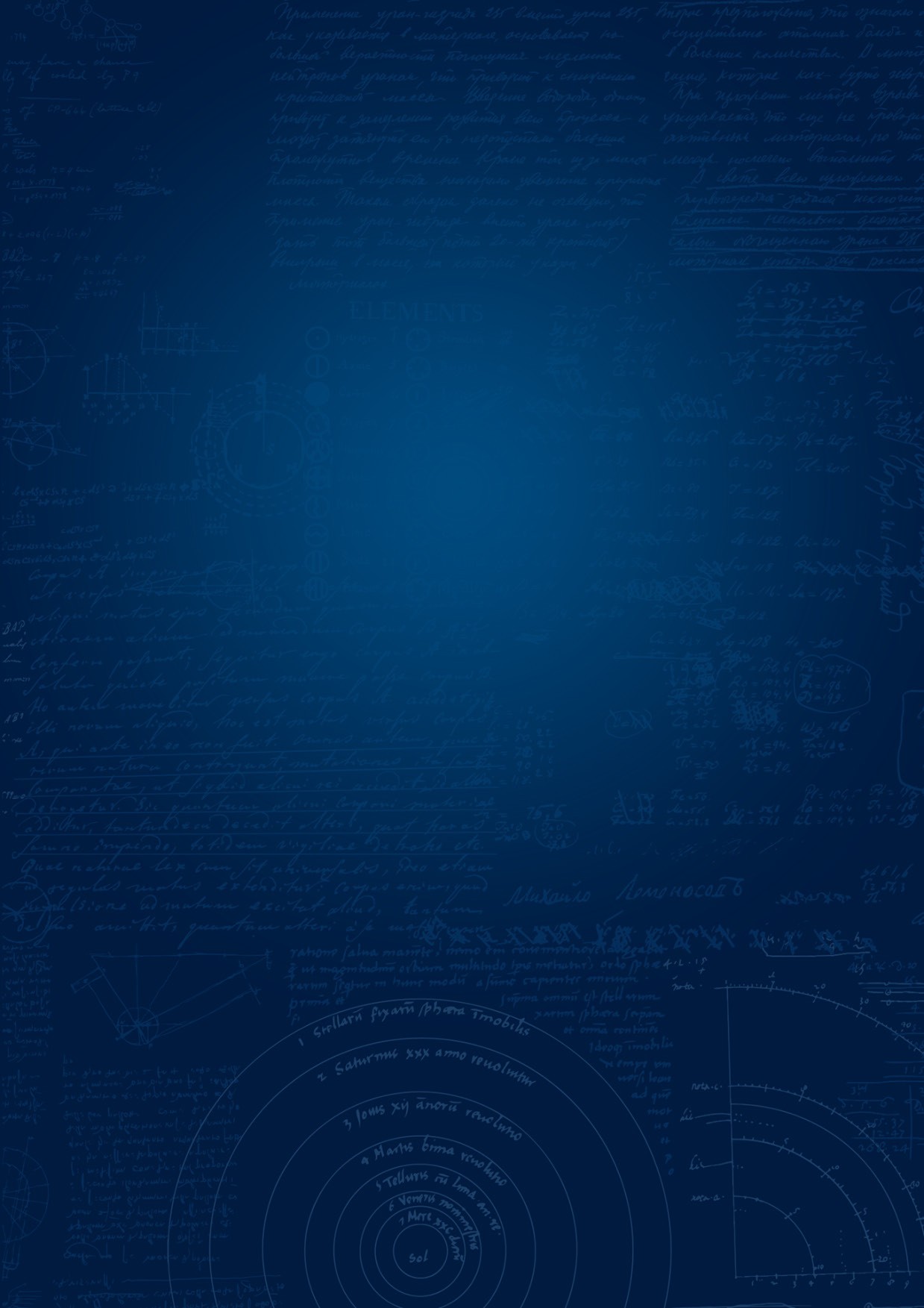 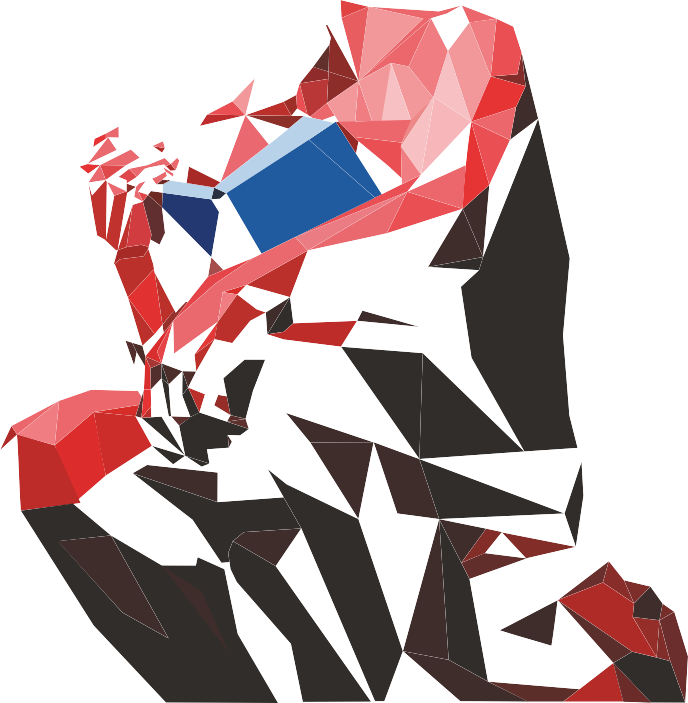 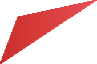 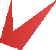 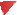 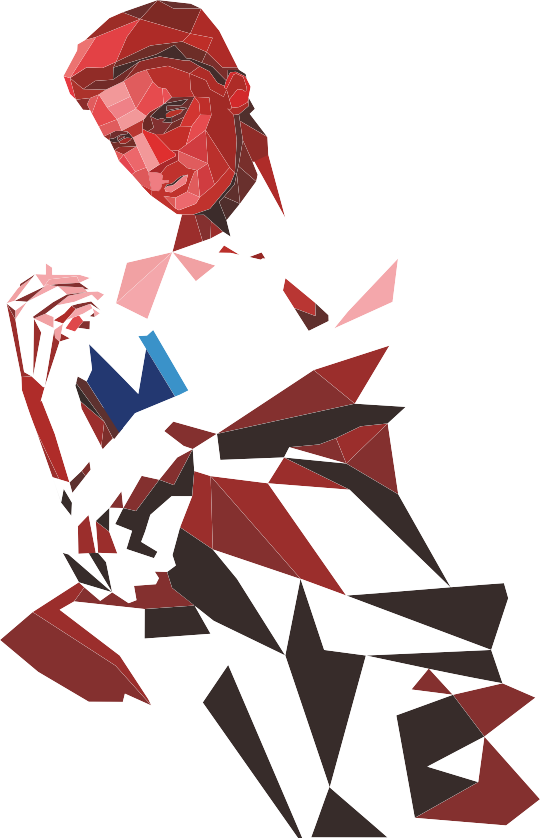 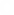 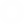 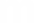 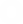 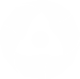 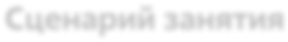 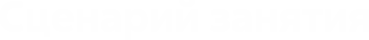 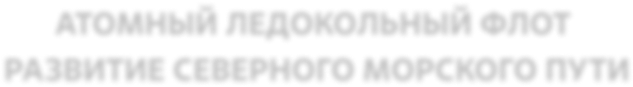 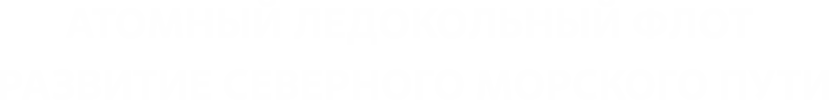 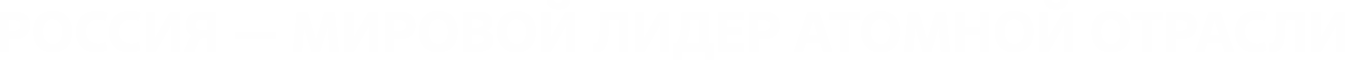 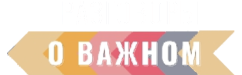 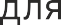 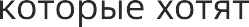 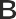 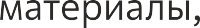 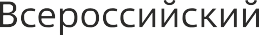 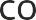 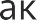 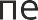 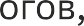 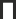 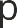 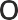 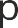 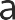 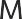 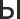 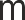 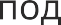 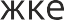 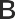 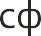 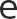 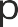 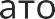 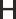 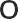 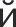 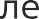 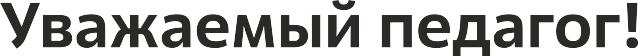 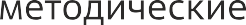 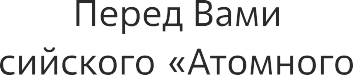 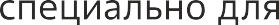 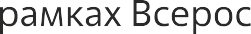 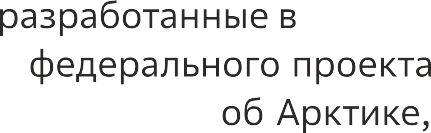 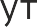 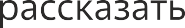 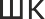 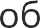 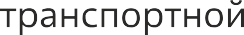 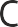 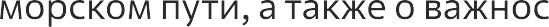 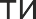 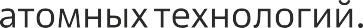 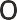 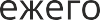 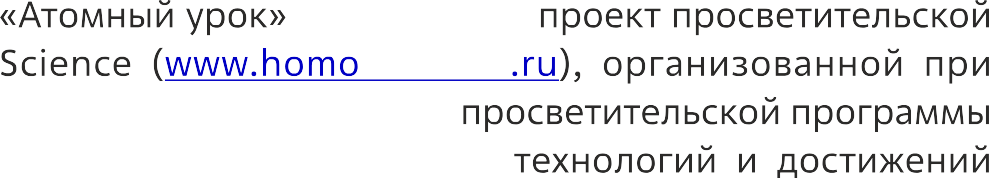 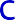 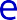 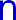 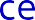 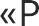 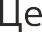 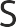 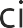 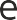 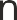 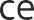 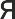 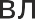 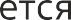 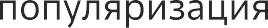 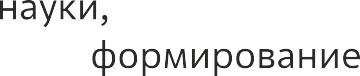 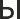 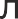 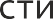 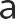 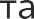 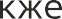 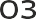 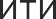 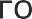 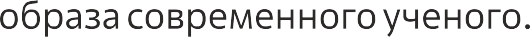 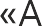 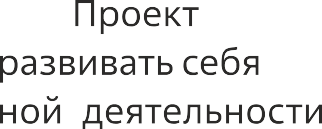 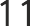 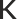 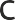 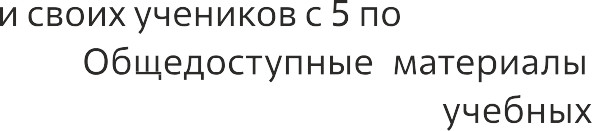 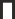 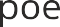 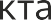 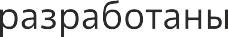 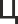 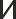 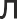 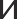 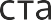 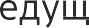 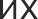 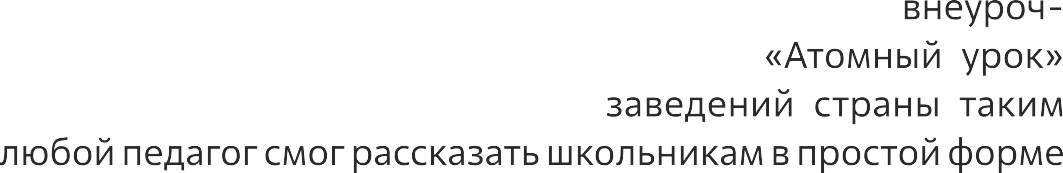 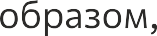 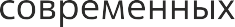 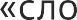 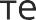 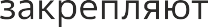 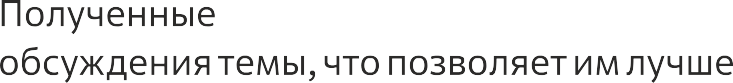 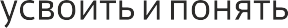 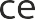 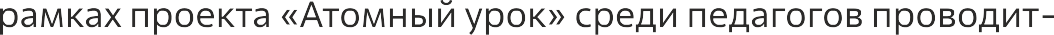 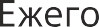 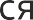 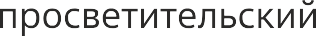 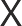 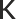 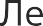 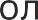 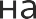 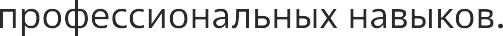 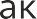 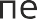 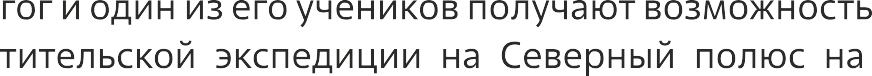 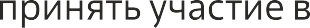 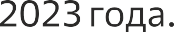 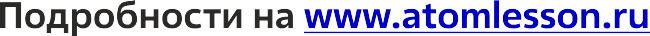 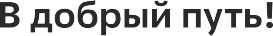 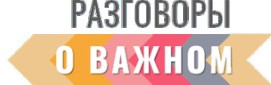 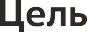 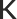 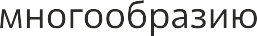 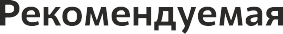 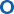 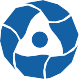 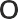 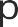 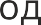 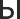 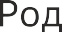 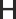 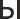 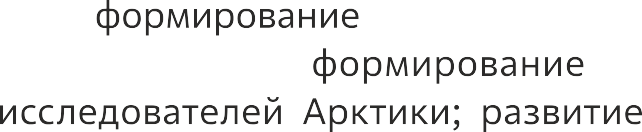 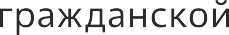 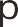 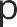 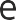 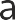 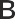 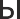 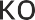 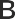 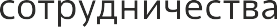 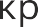 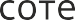 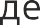 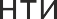 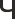 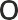 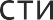 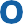 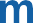 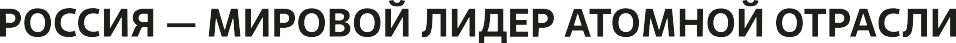 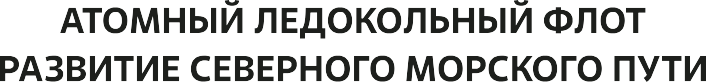 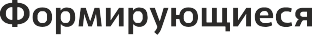 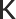 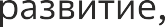 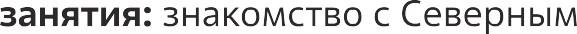 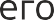 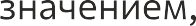 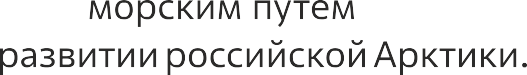 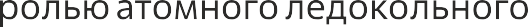 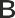 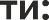 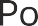 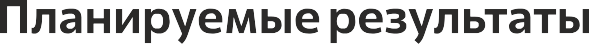 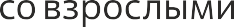 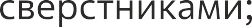 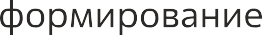 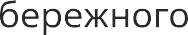 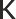 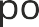 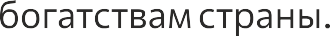 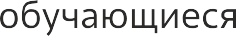 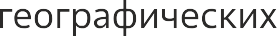 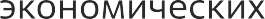 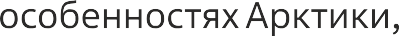 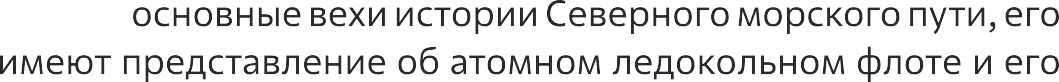 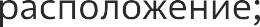 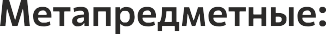 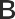 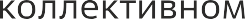 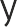 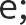 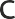 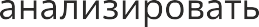 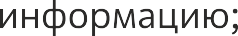 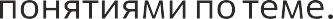 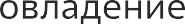 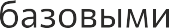 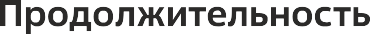 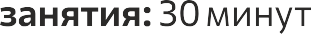 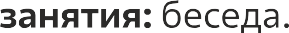 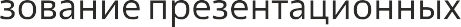 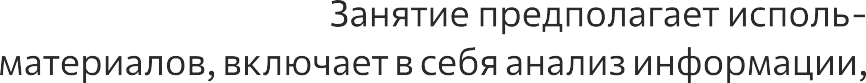 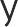 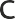 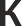 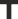 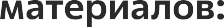 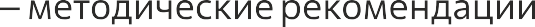 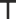 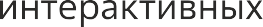 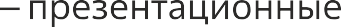 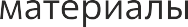 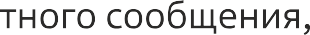 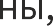 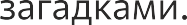 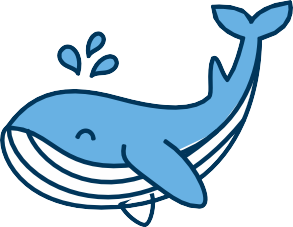 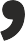 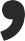 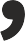 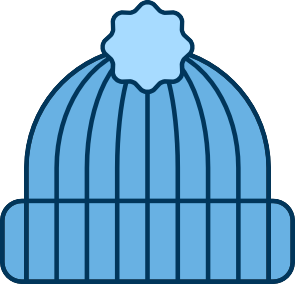 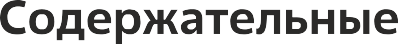 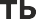 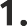 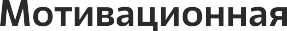 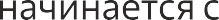 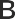 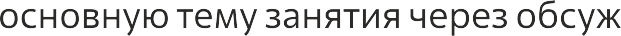 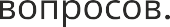 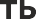 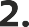 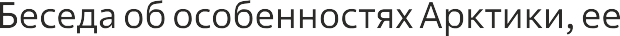 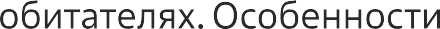 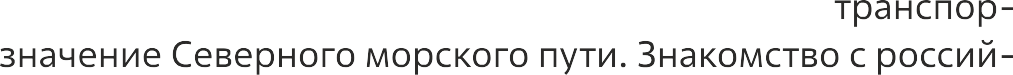 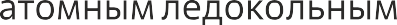 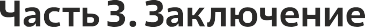 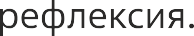 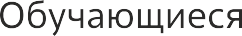 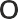 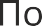 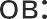 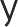 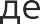 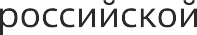 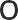 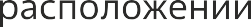 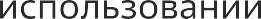 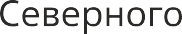 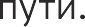 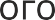 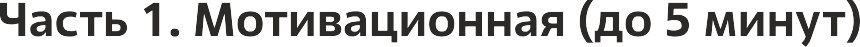 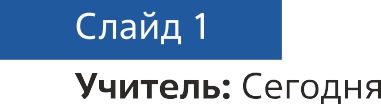 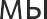 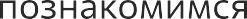 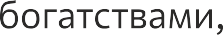 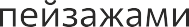 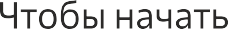 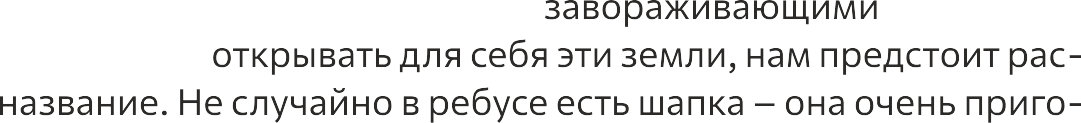 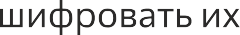 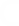 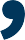 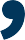 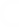 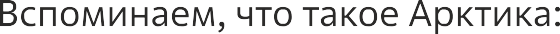 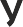 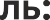 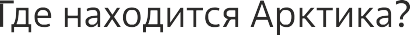 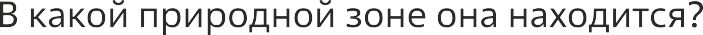 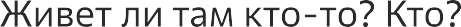 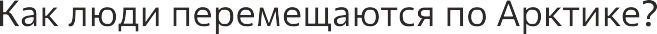 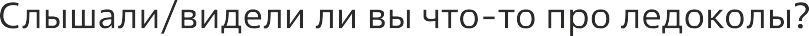 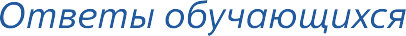 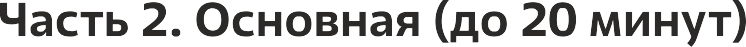 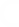 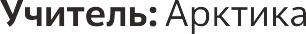 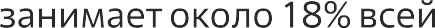 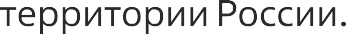 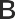 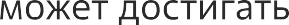 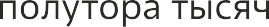 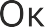 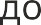 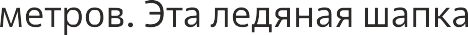 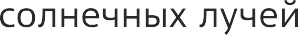 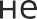 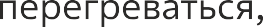 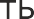 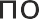 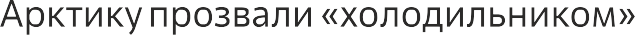 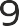 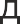 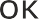 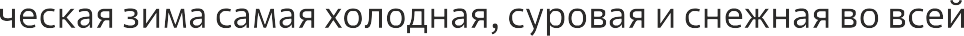 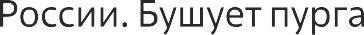 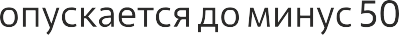 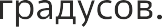 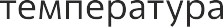 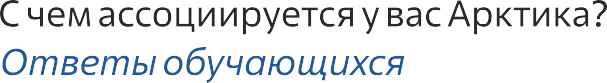 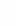 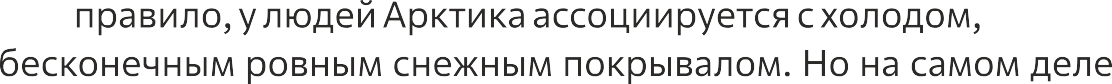 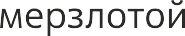 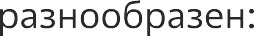 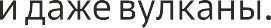 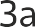 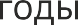 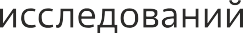 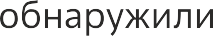 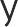 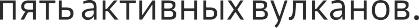 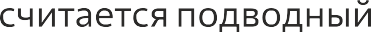 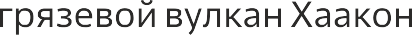 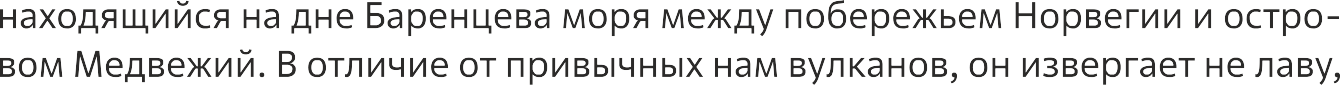 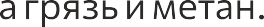 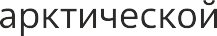 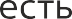 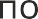 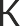 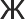 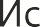 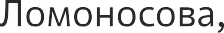 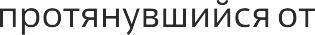 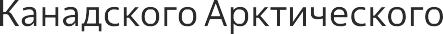 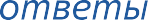 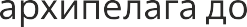 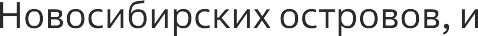 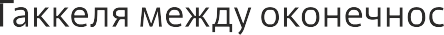 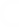 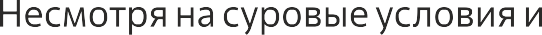 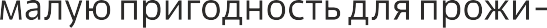 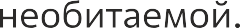 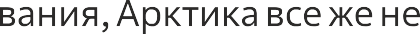 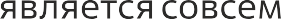 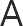 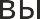 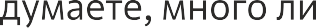 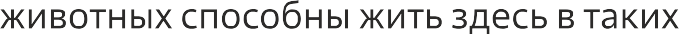 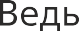 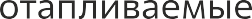 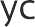 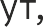 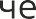 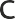 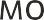 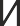 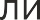 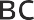 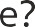 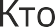 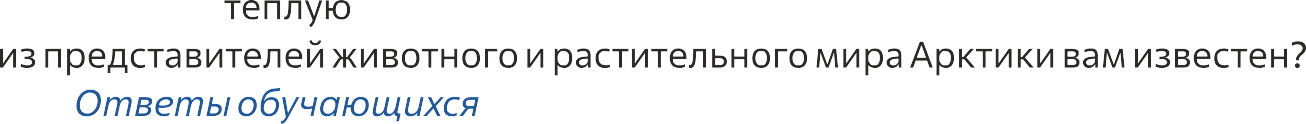 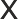 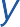 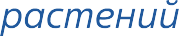 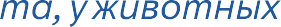 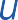 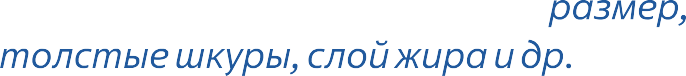 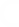 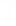 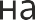 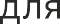 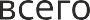 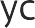 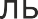 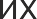 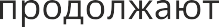 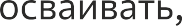 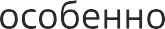 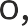 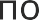 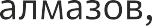 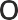 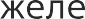 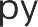 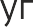 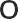 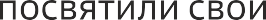 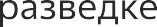 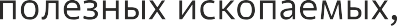 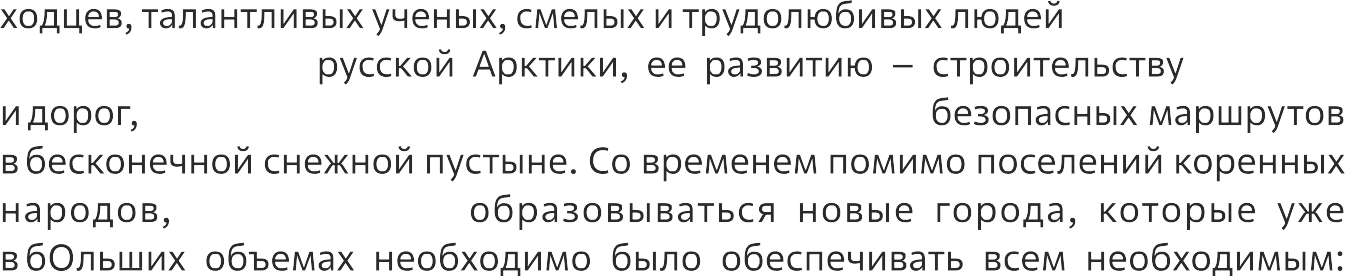 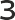 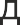 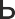 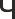 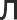 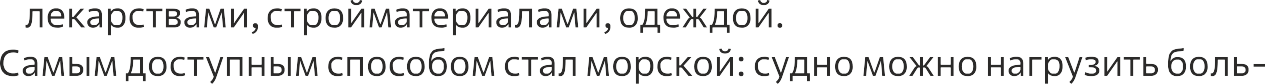 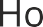 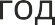 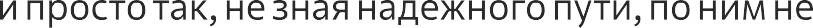 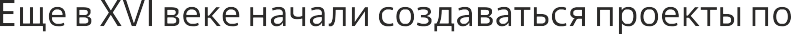 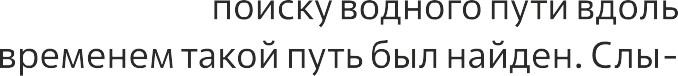 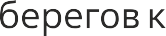 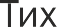 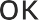 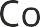 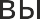 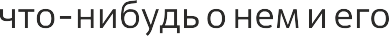 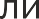 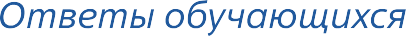 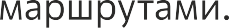 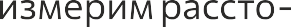 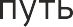 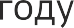 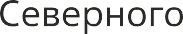 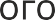 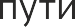 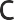 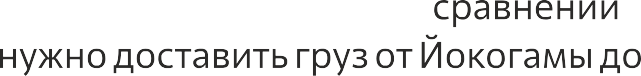 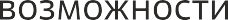 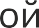 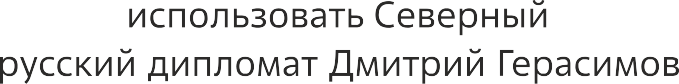 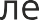 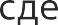 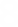 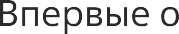 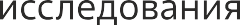 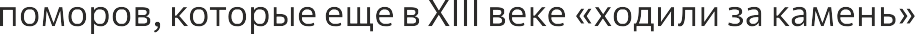 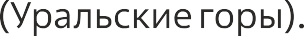 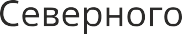 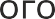 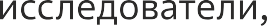 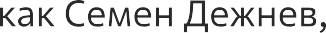 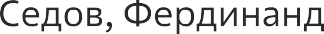 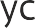 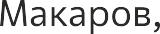 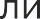 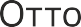 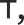 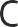 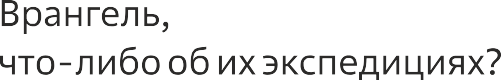 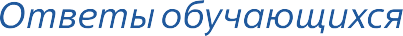 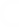 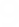 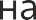 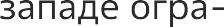 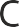 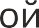 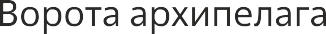 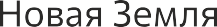 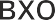 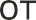 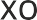 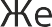 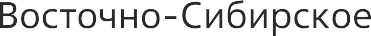 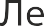 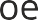 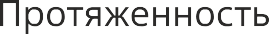 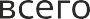 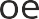 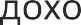 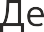 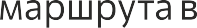 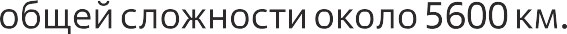 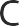 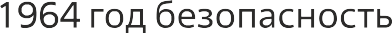 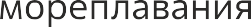 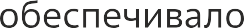 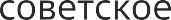 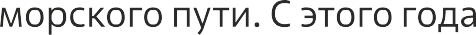 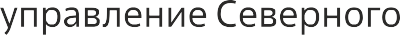 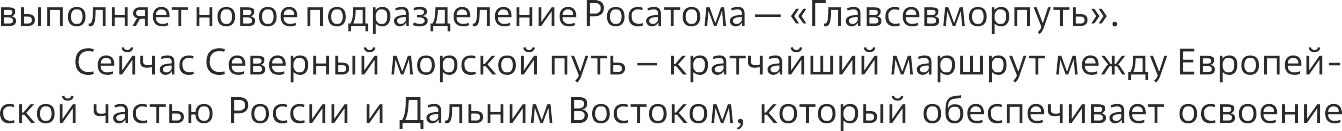 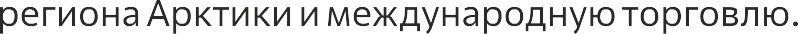 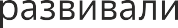 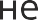 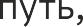 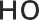 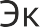 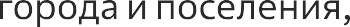 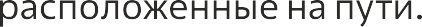 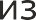 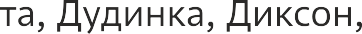 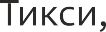 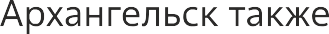 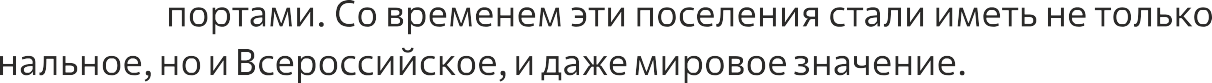 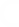 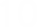 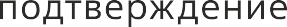 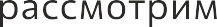 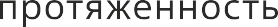 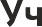 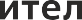 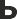 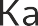 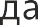 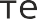 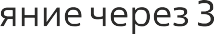 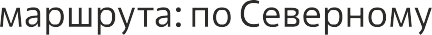 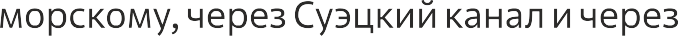 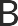 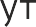 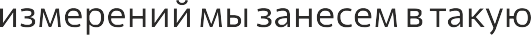 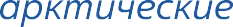 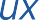 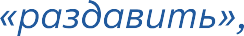 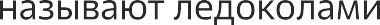 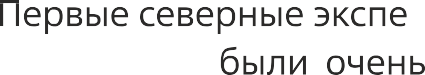 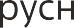 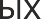 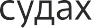 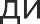 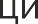 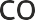 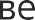 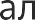 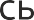 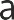 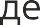 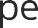 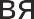 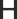 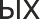 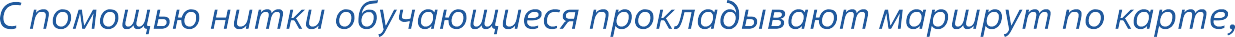 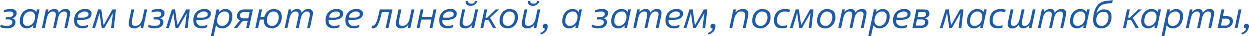 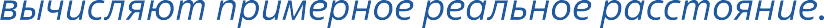 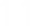 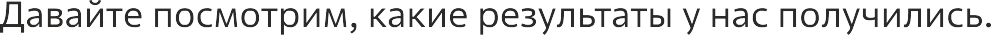 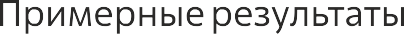 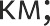 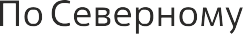 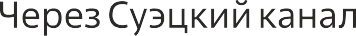 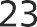 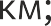 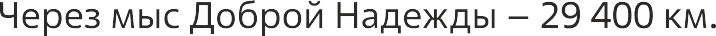 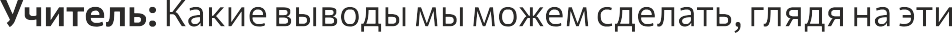 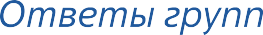 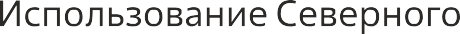 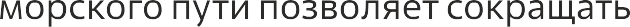 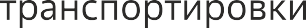 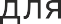 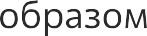 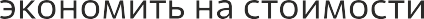 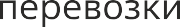 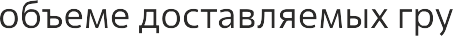 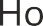 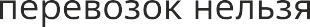 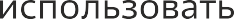 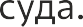 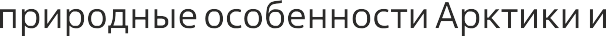 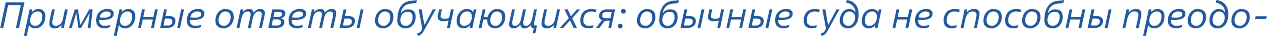 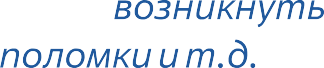 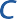 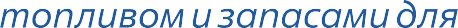 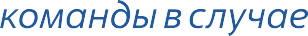 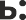 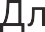 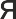 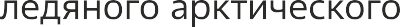 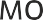 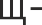 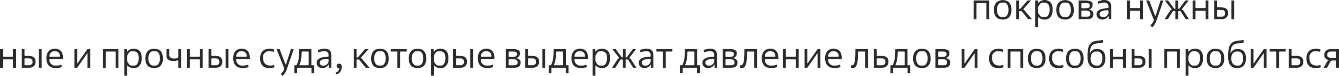 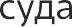 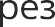 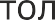 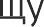 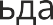 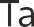 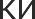 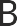 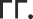 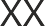 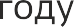 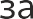 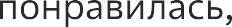 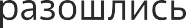 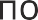 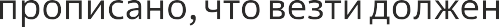 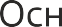 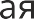 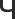 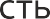 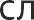 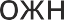 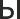 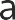 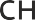 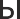 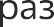 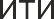 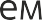 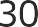 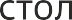 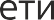 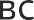 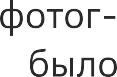 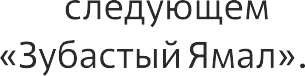 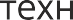 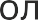 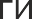 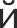 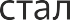 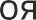 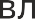 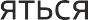 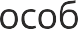 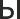 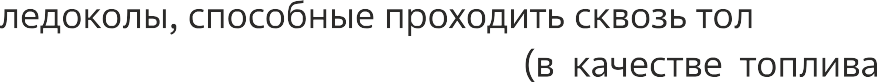 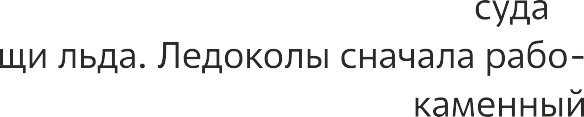 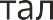 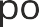 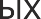 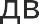 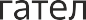 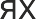 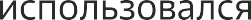 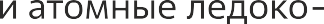 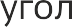 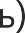 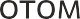 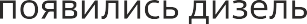 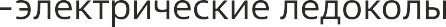 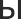 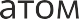 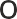 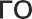 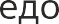 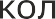 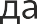 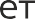 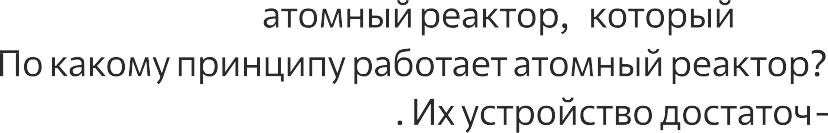 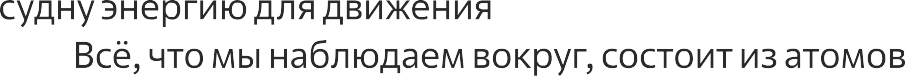 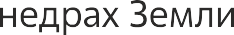 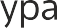 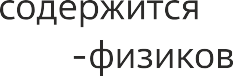 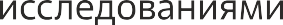 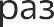 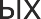 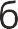 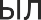 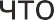 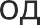 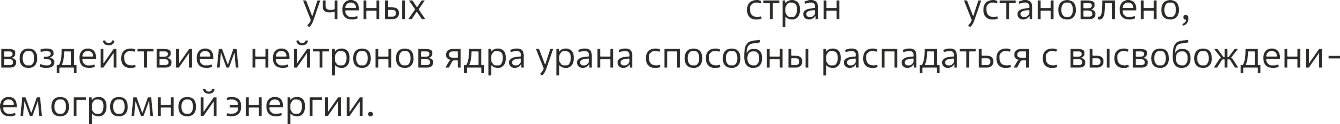 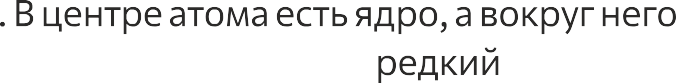 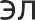 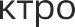 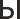 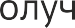 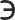 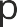 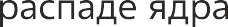 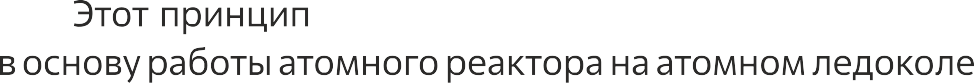 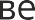 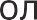 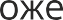 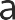 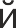 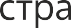 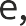 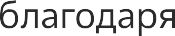 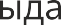 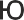 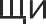 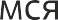 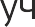 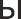 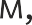 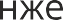 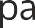 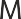 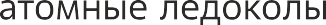 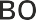 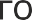 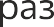 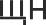 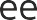 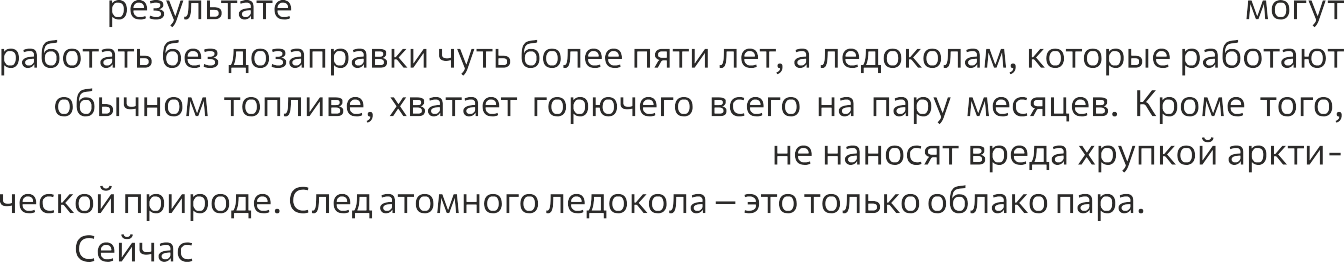 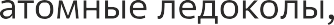 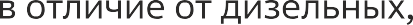 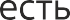 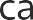 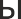 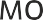 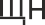 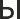 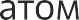 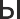 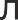 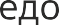 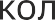 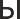 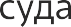 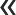 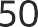 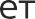 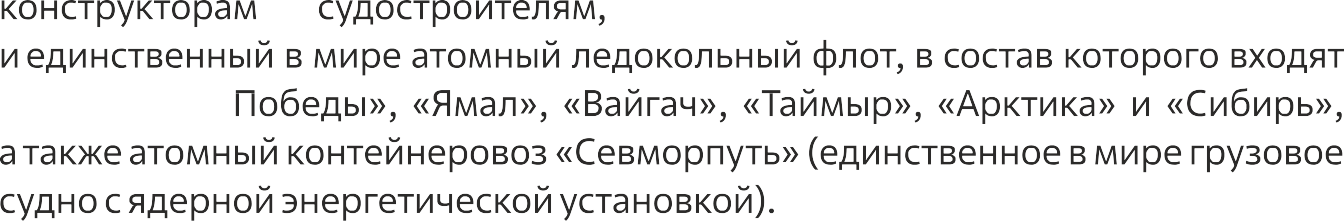 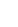 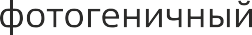 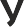 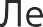 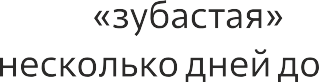 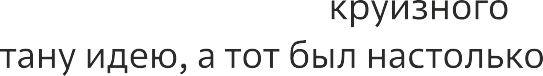 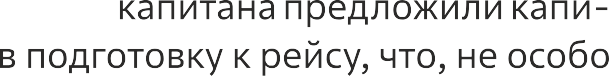 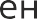 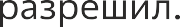 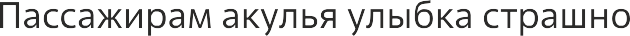 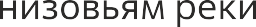 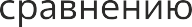 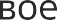 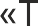 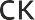 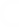 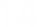 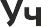 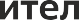 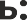 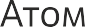 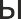 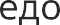 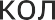 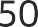 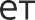 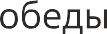 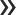 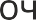 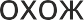 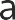 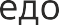 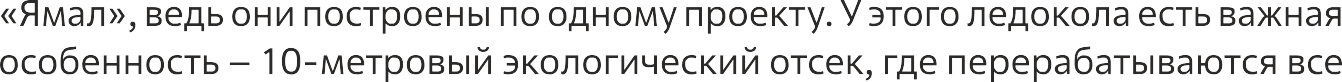 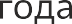 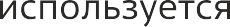 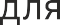 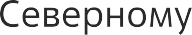 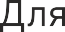 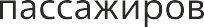 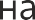 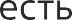 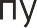 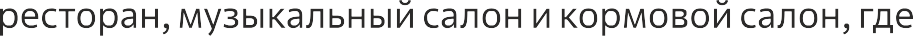 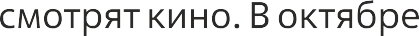 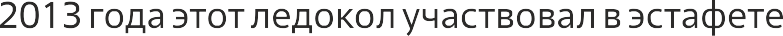 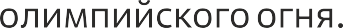 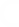 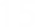 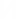 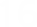 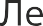 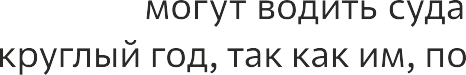 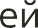 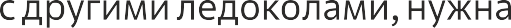 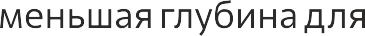 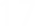 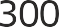 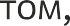 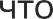 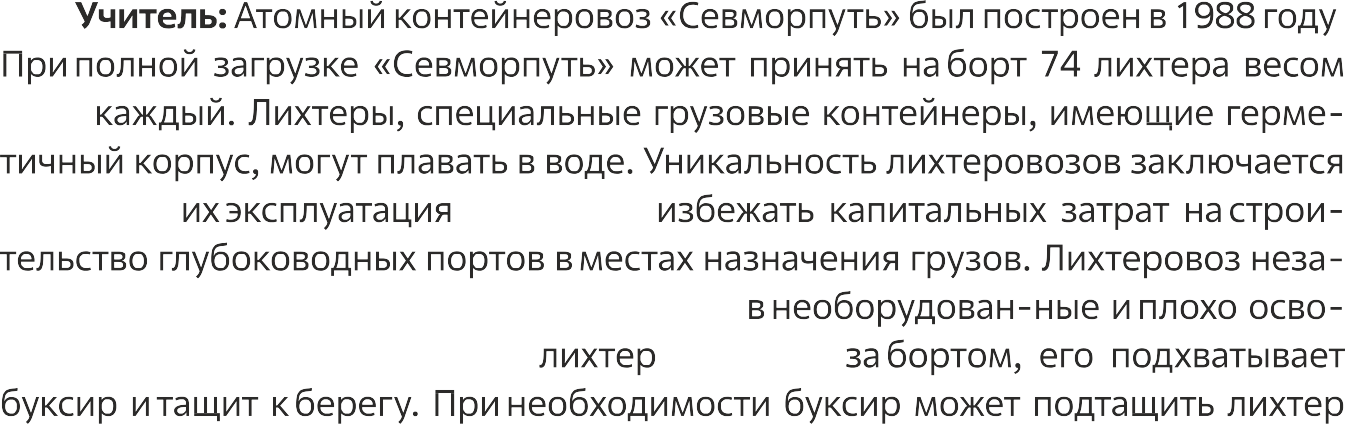 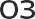 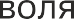 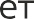 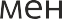 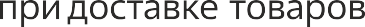 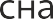 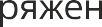 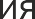 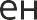 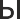 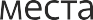 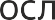 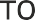 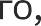 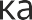 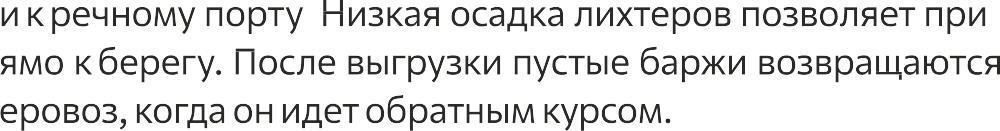 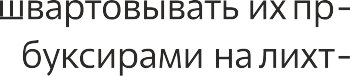 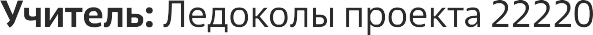 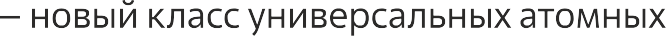 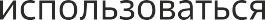 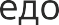 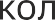 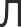 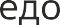 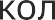 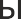 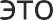 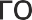 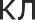 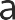 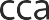 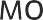 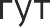 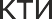 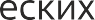 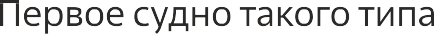 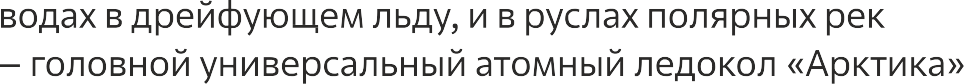 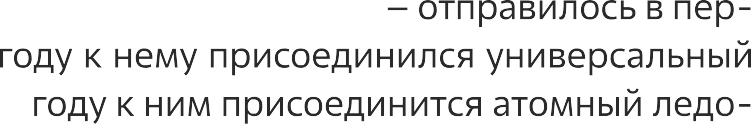 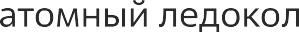 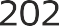 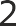 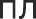 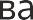 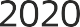 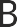 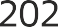 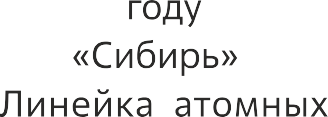 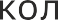 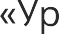 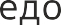 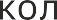 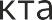 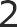 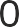 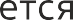 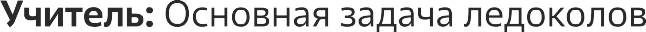 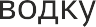 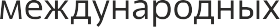 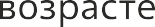 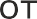 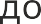 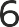 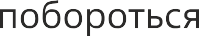 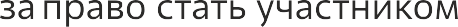 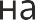 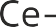 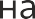 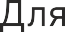 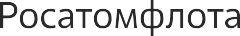 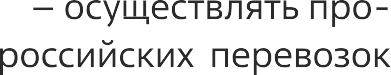 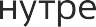 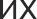 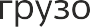 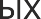 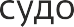 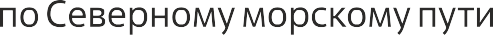 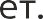 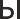 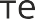 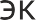 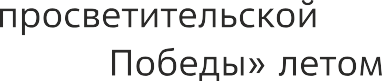 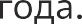 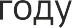 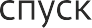 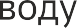 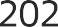 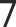 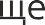 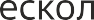 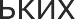 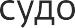 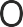 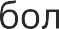 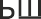 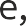 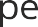 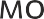 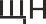 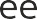 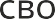 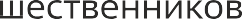 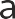 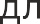 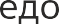 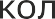 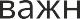 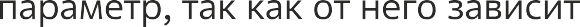 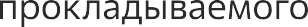 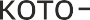 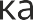 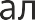 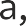 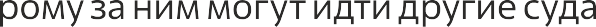 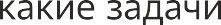 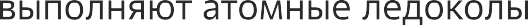 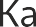 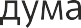 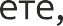 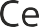 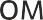 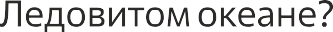 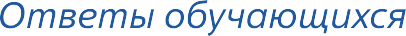 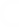 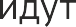 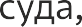 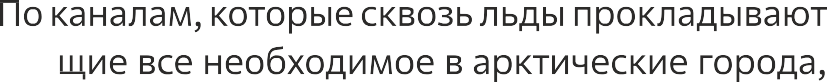 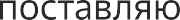 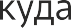 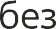 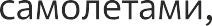 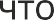 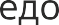 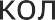 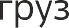 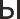 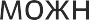 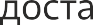 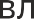 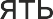 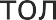 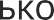 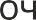 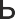 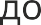 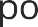 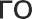 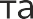 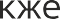 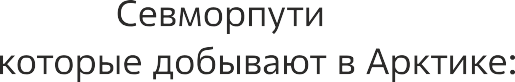 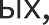 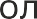 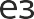 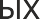 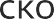 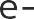 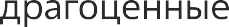 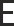 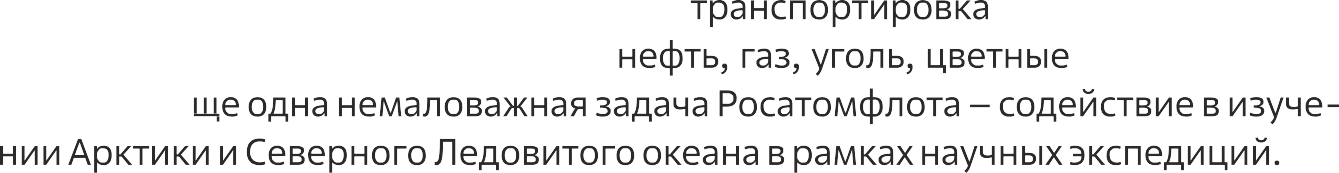 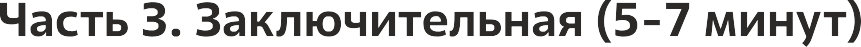 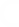 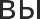 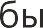 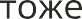 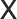 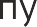 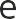 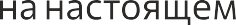 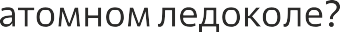 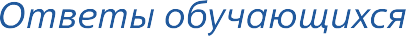 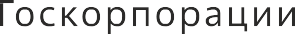 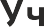 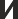 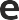 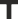 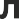 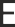 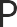 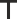 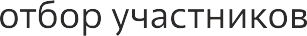 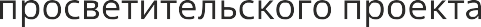 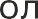 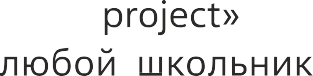 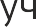 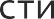 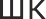 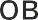 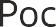 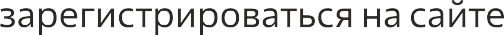 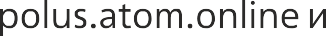 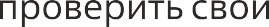 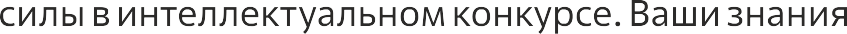 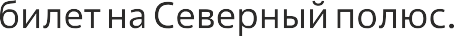 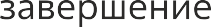 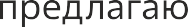 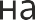 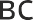 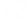 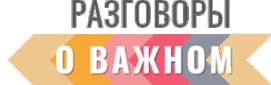 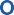 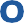 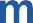 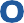 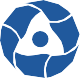 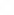 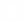 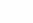 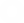 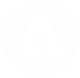 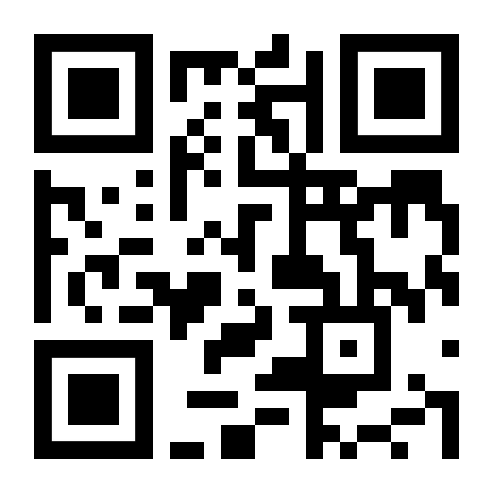 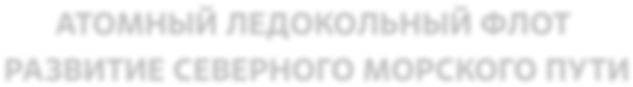 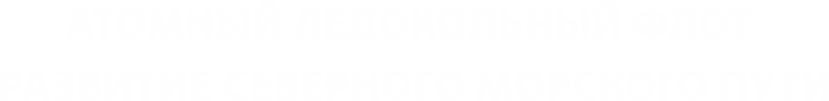 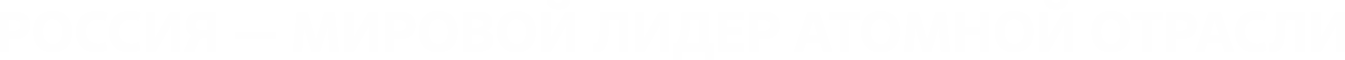 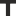 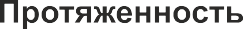 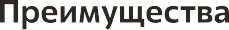 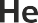 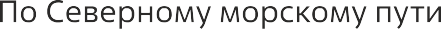 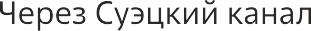 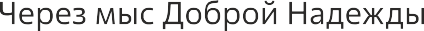 